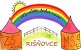 Základná škola s materskou školou, Rišňovce 427Výchovný program školského klubu detí Schválený v pedagogickej rade dňa 28.8.2017Prerokovaný v Rade školy dňa 4.9.2017Vydaný dňa 28.8.2017Vydala: PaedDr. Lenka Proksová                                                                         riaditeľka školyNázov – Výchovný program RišňovčekPodnázov, z ktorého vychádza zameranie výchovného programu: „Výchova je pomoc dieťaťu pri rozvoji jeho možností.“                                                                                            E. Fromm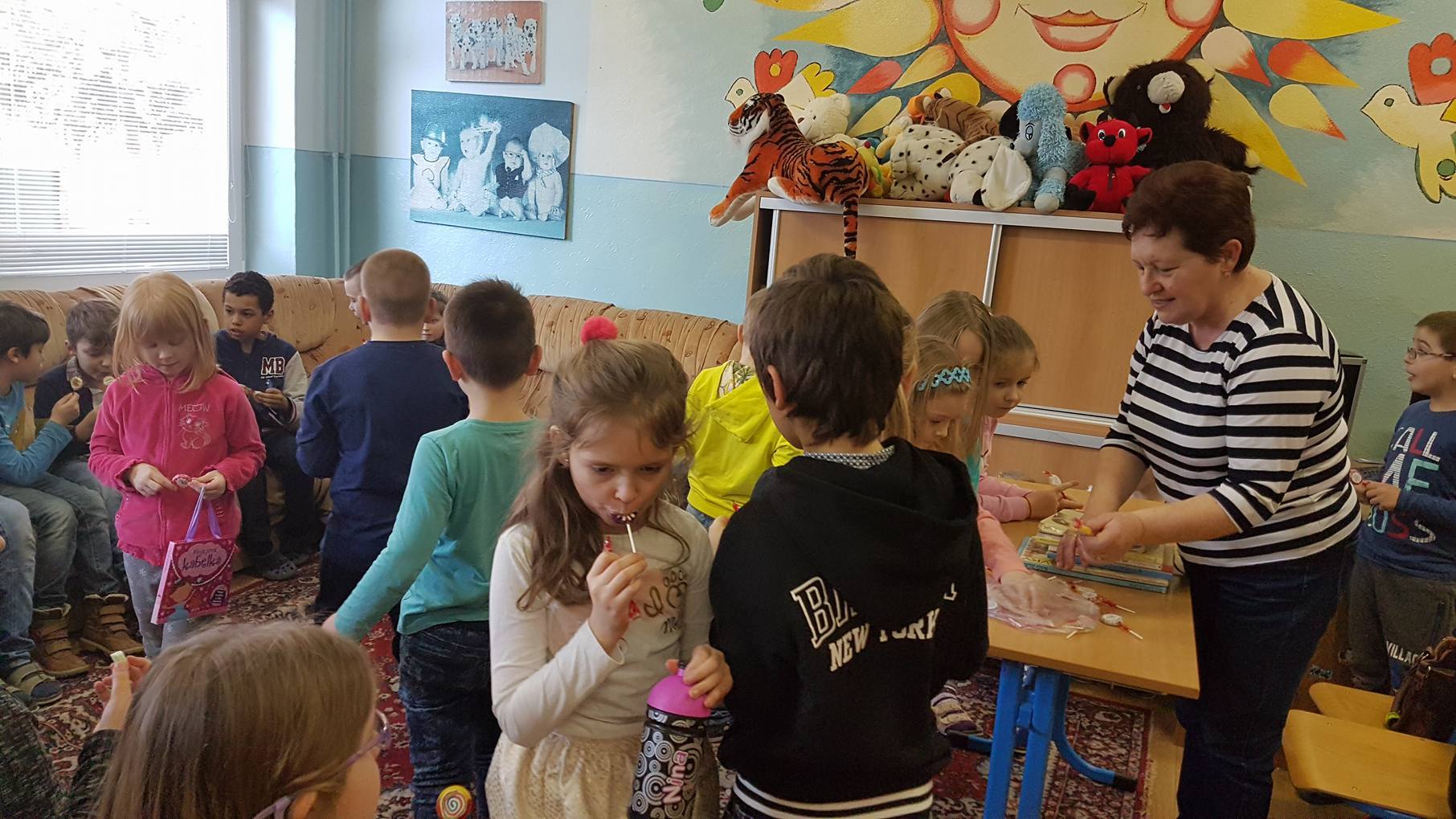 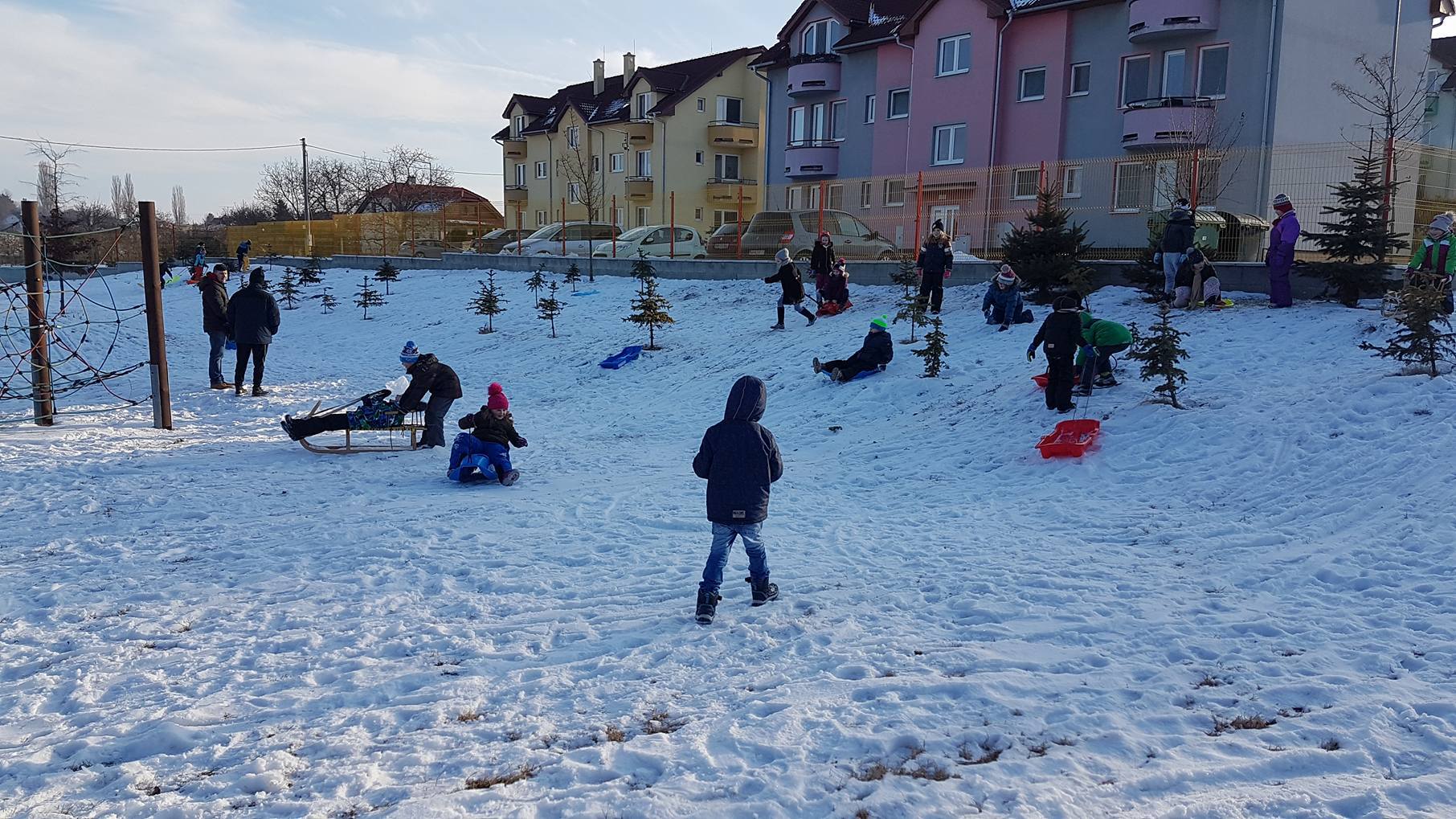 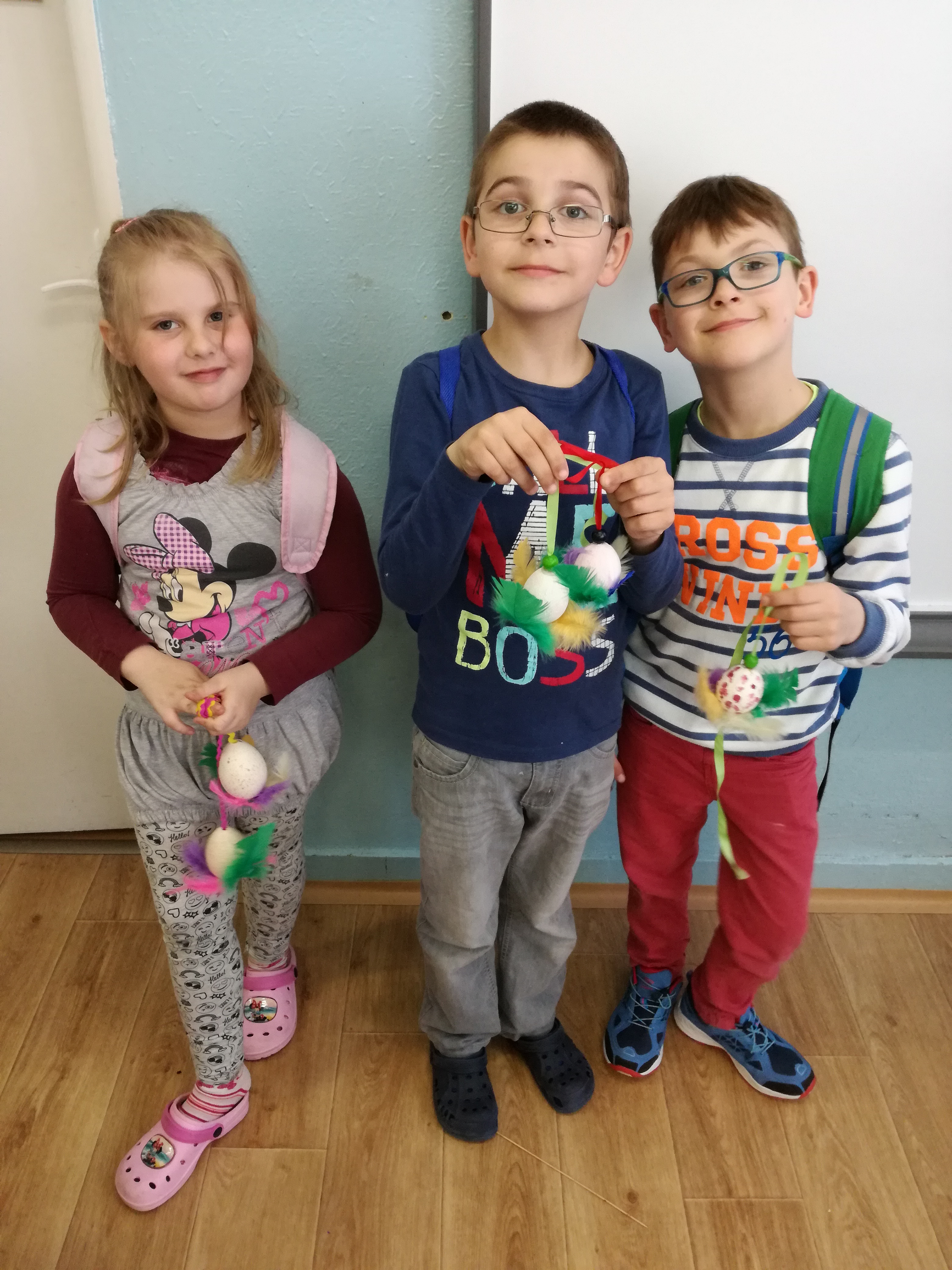 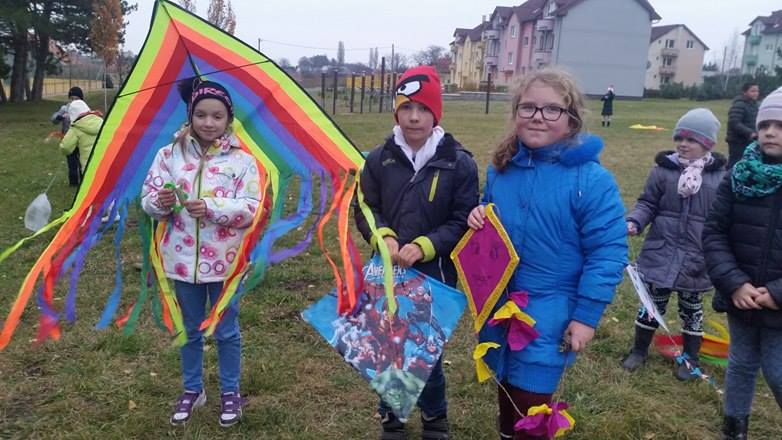 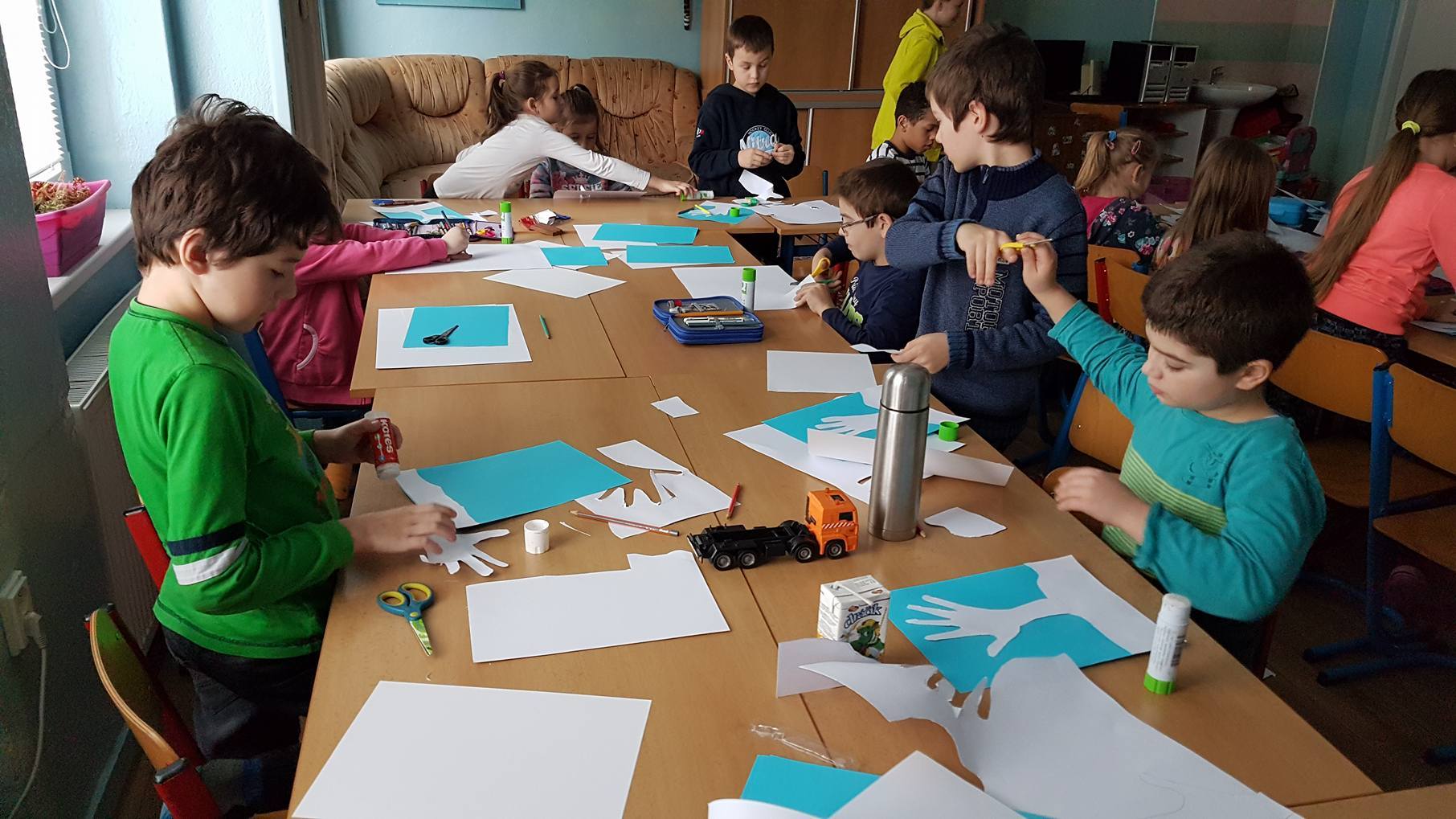 OBSAH:1. Záznamy o platnosti a revíziách VVP ŠKD 2. Identifikačné údaje3. Vymedzenie vlastných cieľov a poslania výchovy4. Formy výchovy a vzdelávania5. Tematické oblasti výchovy6. Výchovný plán7. Výchovný jazyk8. Personálne zabezpečenie 9. Materiálno – technické priestorové podmienky10. Podmienky na zaistenie bezpečnosti a ochrany zdravia pri výchove11. Vnútorný systém kontroly a hodnotenia detí a žiakov12. Vnútorný systém kontroly a hodnotenia zamestnancov školského zariadenia13. Hodnotenie školy14. Požiadavky na kontinuálne vzdelávanie pedagogických zamestnancov15. Prílohy: 	15.1 Výchovné  štandardy	15.1.1  Obsahový štandard 	15.1.2  Výkonový štandard 	15.2 Výchovné osnovy1. Záznamy o platnosti a revíziách VP ŠKD Zmeny programu:2. Identifikačné údajeVýchovný program pre ŠKDNázov                                                                       Rišňovček3. Vymedzenie vlastných cieľov a poslania výchovy A. Charakteristika - ŠKD detí Rišňovce 427 je zriadený ako súčasť Základnej školy s materskou školou, Rišňovce 427. Poskytuje výchovu a vzdelávanie mimo vyučovania v rannom ŠKD a v popoludňajšom ŠKD. Má dve oddelenia, ktoré sú umiestnené v pavilóne A na prízemí. I. oddelenie je v triede pri vchode do MŠ a II. oddelenie je v triede pri riaditeľni.  V škole funguje aj ranný školský klub od 6.30 hod. do 7.30 hod. Prevádzka ŠKD je po vyučovaní zvyčajne od 11.25 hod. do 16.30 hod. Každé oddelenie má k dispozícii hračky a spotrebný materiál.B. Charakteristika žiakov - do ŠKD chodia žiaci z Rišňoviec a Rumanovej. Podľa záujmu aj z iných okolitých obcí, pokiaľ žiak navštevuje školu. Do ŠKD chodia žiaci aj so špeciálnymi  výchovno-vzdelávacími potrebami.C. Projekty - ŠKD sa zapája do projektov podľa aktuálnych výziev v rámci Programov pre mládež na roky 2014-2020, ktoré sú zverejnené na www.iuventa.sk. Tiež sa zapája do projektov, ktoré v danom roku realizuje škola.D. Spolupráca s rodičmi je každodenná pri vyberaní si žiaka zo školského klubu, účasťou vychovávateliek na rodičovských združeniach. Spolupráca je aj s miestnymi organizáciami napr. Červený kríž, Klub dôchodcov, Hasičský zbor, Telovýchovná jednota.E. CieleCiele a poslanie výchovy a vzdelávania v ŠKD vychádzajú zo školského zákona a analýzy podmienok ŠKD – SWOT analýza , ktorej vypracovania sa zúčastnili všetky vychovávateľky ŠKD. SWOT analýzu vypracovali na základe viacerých zdrojov :  údaje z hodnotiacich správ,  zo spätnej väzby so žiakmi, rodičmi, z dlhodobého pozorovania a porovnávania s inými školskými zariadeniami.  Hlavný cieľ  šťastné, spokojné dieťa pripravené na život, pomoc dieťaťu pri rozvoji jeho možností.Vedľajšie ciele :napomáhať formovaniu životných postojov a posilňovať osobnosť dieťaťa k dosiahnutiu úspechu,záujmovú činnosť orientovať na tvorbu a ochranu životného prostredia, zaradiť prvky environmentalistiky, zvyšovať telesnú zdatnosť detí,dbať na rozvoj aktivity, zručnosti, tvorivosti, nájsť si svoje miesto v kolektíve, zabezpečiť oddych, relaxáciu a aktívne využitie voľného času,  získavať deti pestrou a mnohostrannou činnosťou, organizovať spoločné zábavné popoludnia, záujmovú činnosť orientovať na medziľudské vzťahy, pestovať u detí priateľstvo, toleranciu, kolektívne cítenie, povzbudzovať ich a pestovať úprimnosť a čestnosť, predstaviť výsledky práce na verejnosti,  vystúpenia, výstavky prác, darčeky, publikačná činnosť,   rozvoj kľúčových kompetencií žiaka, postupné doplňovanie znalostí získavaných pri rodinnej výchove a na vyučovaní v škole,uskutočňovať záujmovú činnosť v zmysle práv dieťaťa, zákazu diskriminácie, zážitkovú činnosť a prepojenosť s reálnymi životnými situáciami v ŠKD. F. Charakteristika VP Vychovávať ku zdravému životnému štýlu : správne stravovacie návyky, zdravé zloženie potravy, dodržiavanie pitného režimu, upevňovanie telesnej kultúry zdatnosti, rozvoj citových väzieb a citových stránok osobnosti, pestovanie pracovných návykov a zručností Posilňovať komunikačné zručnosti : kultúra slovenského i mimoslovenského prejavu, rozvoj slovnej zásoby Zvyšovať sociálne kompetencie i pestovanie potrebných vedomostí, zručností a postojov v sociálnych vzťahoch , ktoré vedú k zodpovednosti za svoje správanie a prijatie dôsledkov svojho správania , viesť k pravdovravnosť.Vychovávať k odstraňovaniu nedostatkov v psychickej regulácii správania: ovládať negatívne citové reakcie , vyrovnať sa so stresom, s neúspechom, schopnosť nájsť si svoje miesto v skupine a v kolektíve rozvoj kompetencií detí ŠKD nadväzuje na kompetencie žiakov príslušnej základnej školy. Kompetencie sa v procese výchovno-vzdelávacej činnosti mimo vyučovania rozvíjajú  a navzájom prelínajú v jednotlivých tematických oblastiach výchovy. Dieťa ich rozvíja účasťou na záujmovej a výchovno-vzdelávacej činnosti. Kompetencie dieťaťa sú výsledkom obsahu výchovno-vzdelávacej činnosti a celkového výchovno-vzdelávacieho procesu v ŠKD.      Kompetencie predstavujú ideálny plánovaný cieľový výstup dosahovaný systematickým a postupným výchovno-vzdelávacím procesom počas pobytu dieťaťa v ŠKD. Dieťa ŠKD má osvojené tieto kľúčové kompetencie na úrovni zodpovedajúcej jeho individuálnym  osobnostným možnostiam a dĺžke jeho pobytu v ŠKD.  Kompetencie učiť sa učiť - rieši nové, neznáme úlohy a situácie - zúčastňuje sa vedomostných súťaží - prejavuje záujem o nové informácie. Komunikačné kompetencie - zrozumiteľne vyjadruje a obhajuje  svoj názor - vypočuje si opačný názor - rozvíja si komunikačné schopnosti v oblasti moderných IKT - prijíma spätnú väzbu. Sociálne kompetencie - pomenuje svoje potreby, city a pocity - zvládne jednoduché stresové situácie - vlastným postupom rieši jednoduché konflikty. presadzuje autonómiu a práva svojej osobnosti - rešpektuje úlohy skupiny - efektívne spolupracuje v skupine - uvedomuje si potreby žiakov a osôb so zdravotným znevýhodnením - uvedomuje si potreby ostatných detí - poskytne pomoc alebo pomoc privolá. Pracovné kompetencie - prejavuje samostatnosť vo vypracovaní domácich úloh - plánuje a hodnotí svoje činnosti - prijíma nové informácie a poznatky - dokončí prácu - kultivuje svoju vytrvalosť  - plní si svoje povinností - ovláda jednoduché manuálne zručnosti a samoobslužné činnosti potrebné pre praktický život - rozvíja manuálne zručnosti. Občianske kompetencie - uvedomuje si potrebu rešpektovania práv a slobôd iných osôb - uvedomuje si potrebu prijatia zodpovednosti za svoje správanie - je otvorený  primeranému participovaniu na živote v oddelení - prejavuje úctu k rodičom a k starším osobám. Kultúrne kompetencie - pozná kultúrne pamätihodnosti okolia a regiónu - rozlišuje kultúrne a nekultúrne správanie - rešpektuje iné kultúry a zvyky - prijíma kultúrne podnety - je otvorený podieľať sa na kultúrnych podujatiach v skupine - ovláda základy kultúrneho správania  - kultivuje svoj talent.G. Špecifikum školského klubu – je využívať efektívne voľný čas a relaxácia v podobe krátkodobých a dlhodobých tematických projektov, výroba rôznych dekoratívnych výrobkov, realizácia programov pre školu, obec a miestne organizácie a spolupráca s nimi, environmentálna výchova, rozvoj tvorivosti.H. Stratégie výchovno-vzdelávacej činnosti:ŠKD rozvíja jednotlivé kľúčové kompetencie detí viacerými stratégiami. Výber stratégie závisí od cieľa a konkrétnej kľúčovej kompetencie ktorú chceme v činnosti rozvíjať. Medzi najčastejšie stratégie patria:neformálne vzdelávanie (participácia, spolupráca, záujmové vzdelávanie, príprava na aktívny život v otvorenej informačnej multikultúrnej spoločnosti), výchova zážitkom (vyváženosť kladných a záporných emócií) interkulturalita (tolerancia, vzájomné porozumenie ) brainstorming (skupinové riešenie problémov, rozvíjanie predstavivosti, fantázie a obrazotvornosti),komunita,inscenačná metóda,situačná metóda, hry (pohybové, tvorivé, didaktické, kooperačné) motivácia,aktivizácia,skupinová práca,prezentácia,beseda,individuálny prístup,tréning,vysvetlenie,povzbudenie,dramatizácia,tvorivá dielňa,film, rozprávka, práca s knihou, vychádzka, exkurzia, besiedka, výstava, súťaž, pohybové a relaxačné cvičenia.CH. Konkrétne kompetencie - kompetencie sa v procese výchovno-vzdelávacej činnosti mimo vyučovania rozvíjajú a navzájom prelínajú v jednotlivých tematických oblastiach výchovy. Dieťa ich rozvíja účasťou na záujmovej a výchovno-vzdelávacej činnosti. Kompetencie dieťaťa sú výsledkom obsahu výchovno-vzdelávacej činnosti  a celkového výchovno-vzdelávacieho procesu v ŠKD.  Kompetencie predstavujú ideálny plánovaný cieľový výstup dosahovaný systematickým a postupným výchovno-vzdelávacím procesom počas pobytu dieťaťa v ŠKD. Dieťa ŠKD má osvojené tieto kľúčové kompetencie na úrovni zodpovedajúcej jeho individuálnym osobnostným možnostiam a dĺžke jeho pobytu v ŠKD.  Kompetencie učiť sa učiť - rieši nové, neznáme úlohy a situácie - zúčastňuje sa vedomostných súťaží - prejavuje záujem o nové informácie. Komunikačné kompetencie - zrozumiteľne vyjadruje a obhajuje  svoj názor - vypočuje si opačný názor - rozvíja si komunikačné schopnosti v oblasti moderných IKT - prijíma spätnú väzbu. Sociálne kompetencie - pomenuje svoje potreby, city a pocity - zvládne jednoduché stresové situácie - vlastným postupom rieši jednoduché konflikty. presadzuje autonómiu a práva svojej osobnosti - rešpektuje úlohy skupiny - efektívne spolupracuje v skupine - uvedomuje si potreby žiakov a osôb so zdravotným znevýhodnením - uvedomuje si potreby ostatných detí - poskytne pomoc alebo pomoc privolá. Pracovné kompetencie - prejavuje samostatnosť vo vypracovaní domácich úloh - plánuje a hodnotí svoje činnosti - prijíma nové informácie a poznatky - dokončí prácu - kultivuje svoju vytrvalosť  - plní si svoje povinností - ovláda jednoduché manuálne zručnosti a samoobslužné činnosti potrebné pre praktický život - rozvíja manuálne zručnosti. Občianske kompetencie - uvedomuje si potrebu rešpektovania práv a slobôd iných osôb - uvedomuje si potrebu prijatia zodpovednosti za svoje správanie - je otvorený  primeranému participovaniu na živote v oddelení - prejavuje úctu k rodičom a k starším osobám. Kultúrne kompetencie - pozná kultúrne pamätihodnosti okolia a regiónu - rozlišuje kultúrne a nekultúrne správanie - rešpektuje iné kultúry a zvyky - prijíma kultúrne podnety - je otvorený podieľať sa na kultúrnych podujatiach v skupine - ovláda základy kultúrneho správania  - kultivuje svoj talent. 4. Formy výchovy: denná (ranný a popoludňajší ŠKD)5. Tematické oblasti výchovyVýchova a vzdelávanie mimo vyučovania sa v ŠKD realizuje v týchto tematických oblastiach výchovy : vzdelávacia, spoločensko-vedná,pracovno-technická, prírodovedno-environmentálna esteticko-výchovná (výtvarná, hudobná, literárno-dramatická ) telovýchovná, zdravotná a športová (turistická).Tematické oblasti v sebe zároveň obsahujú ďalšie oblasti výchovy najmä: rozumovú, mravnú, ekologickú, dopravnú a výchovu k manželstvu a rodičovstvu.  Výchovno-vzdelávací proces sa realizuje integrovaním obsahu jednotlivých výchovnovzdelávacích činností (projekty ) vo všetkých tematických oblastiach výchovy naraz, čo umožní komplexnejší rozvoj osobnosti detí.  Kľúčové kompetencie a osobnosť dieťaťa sa rozvíjajú prostredníctvom realizácie nižšie uvedených hlavných výchovno-vzdelávacích cieľov. Ich plnenie sa bude dosahovať realizovaním nižších, špecializovanejších a konkrétnejších cieľov v jednotlivých tematických oblastiach výchovy a aktivitách.  Konkrétne špecializované ciele sa uvádzajú v pláne výchovno-vzdelávacej činnosti na príslušný rok. Spoločensko-vedná oblasťCieľové zameranie výchovných oblastí: spolurozhodovať o živote v skupine, vypočuť si opačný názor, využívať dostupné formy komunikácie,rozlišovať dodržiavanie a porušovanie práv a základných slobôd prejavovať úctu ľuďom,prejavovať ohľaduplnosť k osobám s handicapom,rozlišovať a porovnávať vzťahy v rodine prejavovať úctu rodičom v rodineprejavovať základy hrdosti k národným hodnotám,poznať a zachovávať tradície,rozlišovať kultúrne a nekultúrne prejavy v správaní,uplatňovať kultúrne návyky a vyjadrovanie sa. Pracovno-technická oblasť Cieľové zameranie výchovných oblastí: vedieť si samostatne vytýčiť jednoduché osobné ciele,rozumieť významu osobnej zodpovednosti za vykonanú prácu, vedieť spolupracovať so skupinou,rozvíjať základy manuálnych a technických zručností, získavať základy zručností potrebných pre praktický život,získať základné zručnosti v tvorbe jednoduchých projektov. Prírodovedno-environmentálna oblasť Cieľové zameranie výchovných oblastí: prejavovať pozitívny vzťah k prírodepochopiť základné princípy ochrany životného prostredia,rozvíjať zručnosti pri jednoduchej činnosti na tvorbe a ochrane životného prostredia. Esteticko-výchovná oblasť Cieľové zameranie výchovných oblastí: posilniť úctu ku kultúrnym hodnotám v blízkom okolí, rozvíjať základy vzťahu k umeniu,rozvíjať talent a špecifické schopnosti,rozvíjať základy tvorivých schopností a zručností,prejavovať pozitívny vzťah k jednoduchej estetickej úprave prostredia,podieľať sa na príprave kultúrnych podujatí v oddelení,objavovať krásu v bežnom živote. Telovýchovná, zdravotná a športová oblasťCieľové zameranie výchovných oblastí: uplatňovať základné hygienické návyky,rozvíjať schopnosť relaxovať pravidelným cvičením a pohybom,pochopiť škodlivosť fajčenia, alkoholu a iných drog,pochopiť význam dodržiavania základných zásad zdravej výživy,poznať základné princípy zdravého životného štýlu,rozvíjať športový talent a schopnosti. Vzdelávacia oblasť Cieľové zameranie výchovných oblastí:rozvíjať efektívne spôsoby učenia sa ,získavať nové poznatky a informácie z rôznych zdrojov,rozvíjať autonómnosť v príprave na vyučovanie,získať vzťah k celoživotnému vzdelávaniu. 6. Výchovný plán ŠKD Je vypracovaný pre všetky oddelenia na školský rok. Vo výchovnom pláne je stanovený zoznam tematických oblastí výchovy s vymedzením najmenšieho počtu výchovno-vzdelávacích činnosti pre príslušné oddelenie ( v jednom oddelení ŠKD sú deti z viacerých ročníkov).  Uvedený počet predstavuje jednu výchovno-vzdelávaciu činnosť denne tak, aby sa vystriedali všetky tematické oblasti výchovy počas obdobia dvoch týždňov. Vychovávateľky realizujú výchovno-vzdelávaciu činnosť tak, aby sa v priebehu dňa striedal odpočinok a relax so vzdelávaním (príprava na vyučovanie) či záujmovými a výchovno-vzdelávacími aktivitami.  Vychovávateľky projektujú činnosť tak, aby uspokojili záujmy a rozvíjali schopnosti všetkých detí. To znamená, že počet výchovno-vzdelávacích činností môže byť vyšší, ako je minimálne stanovený vo výchovnom pláne. 7. Výchovný jazyk:  podľa § 12  výchovným jazykom v školskom klube detí je štátny jazyk Slovenskej republiky( slovenský jazyk )8. Personálne zabezpečenie: výchovno – vzdelávaciu činnosť v školskom klube detí budú vykonávať vychovávateľky, ktoré spĺňajú podmienky odbornej a pedagogickej spôsobilosti ( vyhláška Ministerstva školstva Slovenskej republiky č. 41/1998 Z. z. o odbornej a pedagogickej spôsobilosti pedagogických zamestnancov v znení vyhlášky č. 14/1998 Z. z., vyhlášky 379/2000 Z. z. a vyhlášky č.200/2002 Z. z.)  Špecifické schopnosti ( komunikácia s deťmi, rodičmi,  schopnosť motivovať činnosť, udržať disciplínu, hodnotiť svoju prácu, podnecovať a rozvíjať prirodzenú zvedavosť detí a odvahu prejaviť sa ) a skúsenosti sú dôležitým predpokladom kvalitného výchovno-vzdelávacieho procesu.  Počet vychovávateliek v ŠKD závisí od počtu detí prihlásených na výchovnovzdelávaciu činnosť. V našom prípade 2 vychovávateľky, jedna na 100% úväzok a druhá približne na 73% úväzok. Maximálny počet detí v jednom oddelení je 33 pri dodržaní hygienických noriem. 7. Materiálno-technické a priestorové podmienky Každé oddelenie každoročne dopĺňa svoj  fond spoločenských hier, hračiek, športových pomôcok a lego stavebníc. K dispozícií je počítačová učebňa. Pre športové a rekreačné činnosti je k dispozícií telocvičňa a multifunkčné ihrisko a plocha s detskými preliezkami. Na relaxáciu a poznávanie môžu deti využívať aj záhradnú časť školského dvora. Stravovanie žiakov je zabezpečené priamo v budove školy priestrannou jedálňou s dostatočným počtom stolov a stoličiek. Pre výchovno-vzdelávací proces má ŠKD k dispozícii knižnicu, ktorá sa nachádza v pavilóne B, tiež rozličné hudobné nástroje, interaktívnu tabuľu a dataprojektor a didaktické pomôcky. Vychovávateľky majú k dispozícii kabinet v ktorom sa nachádza odborná literatúra a priestor na archiváciu niektorých prác, či pomôcok potrebných na každodennú prácu. 10. Podmienky na zaistenie bezpečnosti  a ochrany zdravia pri výchove : Triedy, v ktorých prebieha činnosť ŠKD sú svetlé, vetrateľné s tečúcou vodou. Sociálne zariadenia sú bez závad.Za bezpečnosť a ochranu zdravia dieťaťa zodpovedajú pedagogickí zamestnanci – vychovávateľky školy od prevzatia dieťaťa až po jeho odovzdanie zákonnému zástupcovi. V priestoroch školy platí zákaz fajčenia a používania alkoholu. Zákaz fajčenia platí v čase školského vyučovania aj v priestore pred školou.11. Vnútorný systém kontroly a hodnotenia detí a žiakov: Diagnostika – zaznamenáva úroveň detských schopností, vedomostí a spôsobilostí. Vyhotovuje sa na začiatku školského roka a na záver školského roka  Pedagogické pozorovanie – prevádzajú vychovávateľky počas výchovno – vzdelávacieho procesu, pri všetkých činnostiach.  Pri kontrole a hodnotení detí vychovávateľky hodnotia a kontrolujú úroveň dosahovaných kompetencií uvedených vo výchovnom  programe.12. Vnútorný systém kontroly a hodnotenia Hospitácie – sú zamerané na kontrolu a hodnotenie pedagogických zamestnancov a ich práce vo vzťahu k cieľom hospitácie, ku schopnostiam detí vo vzťahu k cieľu hospitácie. O hospitáciách sú vedené hospitačné záznamy. Cieľ hospitácie si určí riaditeľ – je písomne zaznamenaný v hospitačnom zázname  Kontrola pedagogickej dokumentácie – raz mesačne.  Aktivity – evidencia aktivít uskutočňovaných pedagogickými zamestnancami mimo priamej práce s deťmi vedené v osobitnom zošite.   Dotazníky  - majú osobitnú výpovednú hodnotu, slúžia ako podporný prostriedok hodnotenia.  Rozhovory – sú podporným prostriedkom hodnotenia zamestnancov.13. Požiadavky na kontinuálne vzdelávanie Vzdelávanie pedagogických a odborných zamestnancov je naplánované a prebieha v súlade s vyhláškou Ministerstva školstva Slovenskej republiky č. 42/1996 Z. z. o ďalšom vzdelávaní pedagogických pracovníkov.    Riaditeľ zodpovedá za vypracovanie a dodržiavanie ročného plánu ďalšieho vzdelávania pedagogických zamestnancov v súlade s §5 ods.2 zákona 596/2003 Z. z. o štátnej správe v školstve a školskej samospráve a o zmene a doplnení niektorých zákonov v znení neskorších predpisov – každoročne ho aktualizuje.  Systém vzdelávania je zameraný na nasledujúce ciele : uvádzanie začínajúcich pedagógov do pedagogickej praxe udržiavanie a zvyšovanie odborných kompetencií vychovávateliek  motivovanie vychovávateliek pre neustále sebavzdelávanie, vzdelávanie sprostredkovanie najnovších poznatkov z didaktiky, pedagogiky príprava pedagógov na prácu s výpočtovou technikou, multimediálnou technikou a pod.  14. Výchovné štandardy: Nadväzujú na vzdelávacie štandardy v škole. Obsahujú súbor požiadaviek na vedomosti, zručnosti a schopnosti, ktoré majú deti získať, aby si mohli rozvíjať vedomosti, zručnosti a schopnosti získané na vzdelávaní v škole. Delia sa na : Výkonové štandardy, ktoré sú cieľovými výstupmi, ktoré má dieťa dosiahnuť na konci pobytu v školskom klube detí primerane svojim možnostiam a dĺžke jeho pobytu v ŠKD (dieťa nemusí chodiť do ŠKD celé obdobie), obsahové štandardy, určujú vedomosť, zručnosť alebo schopnosť, ktorú má dieťa ovládať a ktorú má vedieť aj prakticky používať.Vzdelávacia oblasťSpoločensko-vedná oblasťPracovno-technická oblasťPrírodovedno-environmentálna oblasťEsteticko-výchovná oblasťTelovýchovná, zdravotná a športová oblasť15. Výchovné osnovy  Sú vypracované v jednotlivých oblastiach výchovy. Obsahujú výchovno-vzdelávací cieľ, obsah výchovno-vzdelávacej činnosti a vymedzujú počet výchovno-vzdelávacích činností pre jednotlivé oddelenia na obdobie školského roka. Počet výchovno-vzdelávacích činností uvedený vo výchovnom programe je záväzný pre všetky vychovávateľky a nesmie byť nižší. Výchovné osnovy sú doplnené o metódy a formy práce, čo uľahčí prácu vychovávateľkám pri príprave na výchovno-vzdelávaciu činnosť . Vhodným doplnením výchovných osnov je uvedenie metód a foriem práce, čo vychovávateľom uľahčí prípravu na výchovno-vzdelávaciu činnosť. Počet VVČ pre jednotlivé oddelenia si ŠKD stanoví podľa výchovného plánu.                                                     Vzdelávacia oblasť                                              Spoločensko – vedná oblasť                                             Pracovno – technická oblasť     Prírodovedno - environmentálna oblasť                                                               Esteticko - výchovná oblasťTelovýchovná, zdravotná a športová oblasťPríloha č . 1VNÚTORNÝ PORIADOK ŠKOLSKÉHO KLUBU DETÍŠKD slúži k výchove, sebavzdelávaniu a relaxu detí školy . Realizuje výchovno – vzdelávaciu činnosť formou odpočinkových, rekreačných , relaxačných a záujmových činností a umožňuje prípravu na vyučovanie . Deti majú právo na odpočinok a voľný čas , slobodnú účasť na výchovno – záujmovej činnosti . Organizačné pokynyPrevádzka ŠKD :    Ranná služba denne od    6 .15   hod .   -     7 .30   hod .Výchovno - vzdelávacia činnosť sa začína po poslednej vyučovacej hodine :Činnosť ŠKD je  :		Pondelok  až piatok do  16 : 30Riadenie a organizácia ŠKDŠkolský klub detí (ďalej len ŠKD) riadi zriaďovateľ OU .Výchovno-vzdelávaciu činnosť organizuje vychovávateľka . Zriaďovateľ OU určuje počet oddelení podľa počtu prihlásených detí na pravidelnú                                 dochádzku.V oddelení ŠKD môže byť zapísaných najmenej 12 a najviac 25 trvale dochádzajúcich  detí .Prevádzka ŠKDŠKD je v prevádzke celý školský rok , okrem dní pracovného pokoja a štátnych sviatkov       Počas vedľajších školských prázdnin je prevádzka v ŠKD , ak sa prihlási najmenej 12 detíŠKD sa riadi režimom dňa , ktorý je súčasťou vnútorného poriadku ŠKD.             Zaraďovanie detíDeti  sa do ŠKD zaraďujú vždy na 1 školský rok , najneskôr do 30 .  júna príslušného školského roku na základe písomnej prihlášky a žiadosti podanej zákonnými zástupcami riaditeľke školy . Žiaci 1. ročníka vždy do 15. septembra príslušného roku , predbežne pri zápise do 1. ročníka .O zaradení do ŠKD rozhoduje  riaditeľ školy, alebo ním poverený zástupca .Do ŠKD sa prednostne zaraďujú žiaci nižších ročníkov prihlásených na pravidelnú dochádzku , ktorých rodičia sú zamestnaní .Výchovno - vzdelávacia činnosť Výchovno - vzdelávacia činnosť ŠKD je zameraná na činnosti oddychového , rekreačného a záujmového charakteru a na prípravu na vyučovanie , ktorá sa uskutočňuje v oddeleniach  ŠKD .V ŠKD sa umožňuje deťom  účasť aj na ďalších formách záujmovej činnosti mimo školy .V oblasti rekreačného charakteru  vychádzkami , výletmi , športom a cvičením umožniť  deťom čo najviac voľného času tráviť pohybom a pobytom na čerstvom vzduchu a takto sa       starať   o dobrý telesný rozvoj dieťaťa .V čase určenom na prípravu na vyučovanie si deti podľa pokynov starostlivo vypracujú  úlohy , opakujú učivo , nevyrušujú ostatných . V rámci činnosti ŠKD sa organizujú rôzne kultúrne a iné podujatia . Vstupné hradia rodičia . Súčasťou výchovno - vzdelávacej činnosti je aj stravovanie detí . Deti prichádzajú do jedálne čistí , slušne sa správajú a správne stolujú . Po skončení obeda celé oddelenie odchádza z jedálne spoločne . Stravné lístky zabezpečujú rodičia v zmysle pokynov vedúcej školskej jedálne . Výchovno - vzdelávaciu činnosť ŠKD vykonáva vychovávateľka . Na záujmovú a rekreačnú činnosť ŠKD sa využívajú aj špeciálne učebne , telocvične , ihriská a iné objekty školy .Dochádzka detíRozsah dennej dochádzky , spôsob odchodu detí , prípadne záujmovú činnosť mimo ŠKD uvedie rodič na zápisnom lístku . Prípadne zmeny v dochádzke a spôsobe odchodu oznamuje rodič písomne .Aby sa nenarúšala výchovno - vzdelávacia činnosť , dieťa môže byť , ak to nie je na zápisnom lístku uvedené , z ŠKD uvoľnený len na základe písomného oznámenia rodičov po naobedovaní . Inak až od 14 .00  do 16 .30 hod.Dieťa možno v priebehu školského roka prihlásiť a odhlásiť z ŠKD vždy 3 dni pred ukončením mesiaca napísaním žiadosti a predložením riaditeľke školy . Za príchod dieťaťa do ranného klubu detí , ktorí je v prevádzke od 6 .15 do 7 .30 hod . zodpovedajú rodičia. Od  O 7 .30 hod . žiaci 1 . – 4 . ročníka pod dozorom vychovávateľky odchádzajú do svojich tried .Po skončení prevádzky je rodič povinný vyzdvihnúť si svoje dieťa . V prípade nevyzdvihnutia dieťaťa sa vychovávateľka telefonicky spojí s rodičom a ďalej postupuje podľa dohovoru .Starostlivosť o zdravie a bezpečnosť detíZa bezpečnosť detí počas celého ich pobytu v ŠKD zodpovedá vychovávateľka .Prechod detí do ŠKD v rámci školy zabezpečuje vychovávateľka , prípadne zastupujúci učiteľ .Ak sú vytvorené oddelenia z viacerých tried , zabezpečuje prechod detí po dohode s vychovávateľkou , učiteľ ktorý má poslednú vyučovaciu hodinu .Ak je dieťa v klube a pokračuje v popoludňajšej výchovno – vzdelávacej činnosti alebo v inej záujmovej činnosti v škole , zodpovedá za dieťa príslušný vyučujúci , ktorý si dieťa vyzdvihne v klube a privedie ho po danej činnosti späť do klubu . Pri hrách a iných činnostiach je vychovávateľ povinný poučiť deti o bezpečnosti .Pri činnostiach organizovaných mimo objektu ŠKD môže mať vychovávateľka najviac 25 detí .Ak si to vyžaduje náročnosť prostredia alebo výkon činnosti , určí riaditeľ školy alebo jeho zástupca vyšší počet pedagogických alebo nižší počet detí .V prípade úrazu poskytne vychovávateľka prvú pomoc , oznámi ho vedeniu školy a napíše o ňom záznam.Nosenie drahých a nebezpečných predmetov do ŠKD je zakázaný .Dieťa musí mať hygienické vrecúško a prezúvky .Deti majú mať svoje osobné veci (vrchné ošatenie  – vetrovky , kabáty , bundy , topánky ,  ..)  označené pre prípad odcudzenia .Straty z uzavretých priestorov ŠKD u poisteného dieťaťa vybavuje vychovávateľka v spolupráci s rodičom a vedením školy .Pri vychádzkach , výletoch a iných podujatiach mimo objektu ŠKD zodpovedá za deti vychovávateľka až do rozchodu pred budovou školy podľa rozpisu odchodu detí z ŠKD .Z miesta konania akcie môže byť dieťa uvoľnené len na základe písomného súhlasu rodičov .Ak zistí vychovávateľka u dieťaťa  nevoľnosť , teplotu , upovedomí o tom rodičov .Príspevok na úhradu za pobyt dieťaťa v ŠKDPríspevok na úhradu za pobyt dieťaťa v ŠKD je 8  eur mesačne na jedno dieťa .Príspevok na úhradu za pobyt dieťaťa v ŠKD uhrádza zákonný zástupca raz za mesiac , vždy do 10 . dňa v mesiaci .Poplatok sa platí nezávisle od času a počtu dní , ktoré dieťa strávi v ŠKD .Ak rodič odhlási dieťa z ŠKD v priebehu mesiaca , nemá nárok na vrátenie poplatku .Po predložení dokladov o sociálnej odkázanosti môže zriaďovateľ OÚ rozhodnúť o znížení alebo odpustení poplatku za pobyt dieťaťa v ŠKD .Spôsob úhrady za pobyt dieťaťa v ŠKD sa uskutočňuje  nasledovne:   vychovávateľka ŠKD vyberie od zákonného zástupcu stanovený poplatok 8 eur , vydá príjmový pokladničný doklad rodičovi a kópiu spolu so zoznamom žiakov odovzdajú za každé oddelenie ŠKD ekonómke školy.Pokiaľ zákonný zástupca neuhradí stanovený príspevok za pobyt dieťaťa v ŠKD a boli využité všetky primerane dostupne spôsoby na zabezpečenie úhrady , rozhodne vedenie školy a ŠKD o vyradení žiaka z ŠKD .Pravidlá styku s rodičmi : Rodičia detí 1 . ročníka sú oboznámení s vnútorným poriadkom ŠKD v prvý deň školského roku . Pripomienky a otázky môžu konzultovať priamo s vychovávateľkou .Správanie detí a zaobchádzanie so školským majetkom : Dieťa rešpektuje a dodržuje pravidlá slušného správania , stolovania , dbá na dodržiavanie hygienických pravidiel a správa sa tak , aby neohrozoval zdravie svoje a svojich spolužiakov pri všetkých činnostiach . Pri úmyselnom poškodení majetku ŠKD zákonný zástupca dieťaťa hradí vzniknutú škodu v plnom rozsahu . ŠKD nezodpovedá za cenné predmety , mobilné telefóny a peniaze . Deti sú povinné sa v ŠKD prezúvať .Príloha č . 2 :      PRÁVA DIEŤAŤA 1 . DOHOVOR O PRÁVACH DETÍTento dohovor prijalo Valné zhromaždenie OSN 20 .11 . 1989 . V r . 1991 sa stal záväzným dokumentom  medzinárodného práva . V súčasnosti je viac ako 170 členských štátov OSN ,  ktoré dokument podpísali . Pre Slovensko sa stal tiež záväzným dokumentom medzinárodných práv .„ Dohovor zahŕňa garancie práv dieťaťa, a to ako základných občianskych a slobôd , tak aj hospodárskych , sociálnych a kultúrnych práv . Spája teda v sebe ochranu práv prvej i druhej generácie . “Dohovor je založený na základných princípoch :1 . zákaz diskriminácie2 . záujem dieťaťa ako prvoradé hľadisko pri akejkoľvek činnosti týkajúcej sa   detí 3 . prirodzené právo na život4 . rešpektovanie práva dieťaťa na vlastný názorDohovor je zostavený so zohľadnením troch zásad : ochrana , zabezpečenie a aktívna účasť . Ochrana predstavuje zabraňovanie duševného alebo telesného násilia , zneužívania , zanedbávania alebo nedbanlivého zaobchádzania , urážania , trýznenia a vykorisťovania . Zásada zabezpečenia zahŕňa právo na meno , na štátnu príslušnosť , na výhody sociálneho poistenia , právo na vzdelanie a pokiaľ je to možné , dieťa má právo poznať svojich rodičov a má právo na ich starostlivosť . Zásada aktívnej účasti je rozpracovaná ako napr . právo na názor , na slobodu prejavu , myslenia , svedomia a náboženského vyznania . Štáty ,  ktoré podpísali Dohovor okrem iného uznávajú právo dieťaťa na odpočinok a voľný čas , právo venovať sa hre , a oddychovým aktivitám primeraným jeho veku , slobodne sa zúčastňovať na kultúrnom  živote a umení . Štáty dieťaťu zabezpečujú takú ochranu a starostlivosť , ktorá je nevyhnutná pre jeho dobro a jeho spokojnosť , pričom dbajú aj na práva a povinnosti jeho rodičov alebo zákonných zástupcov .PRÁVA DIEŤAŤA NA SLOVENSKUDohovor charakterizuje dieťa  z hľadiska veku ako ľudskú bytosť mladšiu ako 18 rokov ,  ak podľa právneho poriadku nie je plnoletosť dosiahnutá skôr .  Na Slovensku môže byť plnoletosť nadobudnutá pred dovŕšením osemnásteho roku v prípade manželstva vo veku najmenej 16 rokov .Hlavné myšlienky na dobrý vývoj dieťaťa možno zhrnúť do týchto okruhov :1 . Dieťa má mať dobré detstvo , lebo len tak sa môže rozvinúť do slobodnej a    zodpovednej , plnohodnotnej osobnosti .2 . Matka a otec by mali dozerať na starostlivosť o dieťa a vhodne ju prepojiť so    zárobkovou činnosťou  - nevenovať sa pri vychovávaní dieťaťa len práci , ale    snažiť sa využiť voľný čas na spoločné chvíle s dieťaťom .3 . Rodiny by mali mať zodpovedajúcu životnú úroveň .4 . Deti by sa mali podieľať na chode rodinných záležitostí , mali by byť       oboznamované , so situáciou rodiny a rozhodovať o sebe s ohľadom na ich     vekový a intelektuálny stupeň vyspelosti .Ako vo všetkých moderných spoločnostiach , tak aj u nás sa zvyšuje hodnota dieťaťa , pretože pôrodnosť na Slovensku klesá . Dieťa na Slovensku je jednoznačne najvyššie deklarovaná hodnota . Zvýrazňuje sa hlavne emocionálny význam dieťaťa . Rodičia v ňom hľadajú prameň šťastia , uspokojenie citových potrieb a zmysel svojho života . Na druhej strane rastú očakávania a požiadavky rodičov na deti ,  kvôli uspokojeniu vlastných nenaplnených ambícií , nároky na ich vzdelanie , jazykové a iné znalosti , ktoré by deťom pomohli lepšie sa uplatniť na konkurenčnom trhu práce . Deti vychovávame v dobe rozmanitých ideálov a hodnotových postojov . Dnešná výchova je výchovou s veľkou slobodou voľby a s nedostatkom oporných bodov pri orientácii ,  s malou cudzou kontrolou , ale s veľkou zodpovednosťou a s mnohými životnými šancami . Vychovať v týchto podmienkach je obtiažne , ale dobrá výchova zostáva nutná , pokiaľ prichádzajú na svet deti .Deti sa potrebujú učiť a sú schopné vnímať a podliehať dobrým alebo zlým vplyvom . Výchovu v zmysle morálky a zákonnej povinnosti chápeme ako snahy ovplyvňovať deti a mladých tak , aby sa stali morálne a duchovne , spoločensky a profesionálne , telesne i duševne zdatnými . Preto majú deti právo na výchovu a existujú rôzne zákony , ktoré zabezpečujú ich ochranu pred ohrozením a zanedbávaním .Už od nepamäti hlavná zodpovednosť za výchovu bola na rodičoch , ale rodinnú výchovu podporujú a dopĺňajú školské inštitúcie . Rodina je základnou istotou, kde by mali byť uznané dieťaťu jeho práva . Rodičia by mali dieťaťu pre dobrý rozvoj poskytnúť plnohodnotné prostredie s dostatočným množstvom podnetov a dostatok  materiálnych prostriedkov pre ich vývin . Deti by mali mať doma vlastný kútik  - izbu na vykonávanie záujmov a učenie .DátumDôvod zmenyPredmet úpravy (doplnky, inovácie, zmeny)Vyučovací jazykslovenskýŠtudijná formadennáDruh školského zariadeniaštátnePredkladateľZákladná škola s materskou školouAdresaRišňovce 427, 95121 RišňovceIČO42206618Riaditeľka školyPaedDr. Lenka ProksováZriaďovateľObecný úrad RišňovceAdresa, kontaktRišňovce 259, 95121 RišňovcePlatnosť dokumentu odSchválený v ped. rade                                                                                         a Rade školy                                                                  Od 01.09.2017 do 31.8.202128.8.20174.9.2017Silné stránkyhumanistický model výchovy, poloha školy, ktorej súčasťou je ŠKD, meno školy, ktorej súčasťou je ŠKD, možnosť využívania IKT techniky,  spolupráca s vyučujúcimi, ochota vychovávateliek ďalej sa vzdelávať, dobrá spolupráca s rodičmi,príprava programov pre obec a miestne organizácie,výroba darčekov, zaujímavých výrobkov,realizácia príležitostných eventov  Slabé stránkypremiestnenie školského klubu do priestorov tried  zo samostatného priestoru kvôli nedostatočnej kapacite v materskej škôlke.Príležitostipropagácia činnosti ŠKD na verejnosti ( aktualizácia webovej stránky školy, týždenná aktualizácia nástenky vo vestibule školy, príspevky v odbornej pedagogickej tlači a pod.Ohrozeniaznižovanie statusu vychovávateľa v spoločnosti.Tematické oblasti výchovy:Tematické oblasti výchovy:Názov tematických oblastí výchovy:Počet výchovno-vzdelávacích činností/aktivít v   oddeleniach ŠKD:Vzdelávacia oblasť165Spoločensko-vedná oblasť38Pracovno-technická oblasť38Prírodovedno-environmentálna oblasť38Telovýchovná, zdravotná a športová oblasť38Esteticko-výchovná oblasť38Obsahový štandard Výkonový štandard Gramatické a matematické cvičenieSamostatne  písať úlohyTechniky učenia, ako sa učiť, rozvíjanie vedomostí, čítanie textu, reprodukcia príbehu Poznávať efektívne spôsoby učenia sa Práca s informačnými zdrojmi, čítanie s porozumením, sebavzdelávanieByť otvorený získavať nové poznatky a informácieRozvíjanie slovnej zásoby, jazykolamy, zmyslové hry, doplňovačky, didaktické hryRozvíjať získané poznatkyObsahový štandard Výkonový štandardSpolupráca, zodpovednosť, vytváranie pozitívnej klímy v oddelení, dodržiavanie školského poriadku ŠKDSpolurozhodovať o živote v skupinePrejavy úcty k rodičom a ostatným  ľuďom, čo je toleranciaPrejavovať úctu k rodičom, starším Emócie, prečo sme nahnevaní, silné a slabé stránky osobnosti, trpezlivosť, upokojenie sa, ako zvládnuť hnev, pozitívne myslenie, ako pochopiť iných, sebaúctaOvládať jednoduché zručnosti sebahodnotenia, sebariadenia, sebamotivácie a empatieŽivot so zdravotným postihnutím, čo je predsudok, vzťah k handicapovaným deťomPrejavovať ohľaduplnosť k osobám so zdravotným postihnutímPráva dieťaťa, ľudské práva, šikanovanie, diskriminácia, moje práva, tvoje práva, spolužitie bez násiliaRozlíšiť  dodržiavanie a porušovanie ľudských práv a základných slobôdSlovensko v Európe, Slovensko vo svete, úspechy slovenských športovcov, umelcov, mládežePrejavovať základy hrdosti k národným hodnotám a tradíciám SR  Vulgarizmy, slang, gestá, neformálna komunikácia, spolužitie bez násiliaRozlišovať kultúrne a nekultúrne prejavy v správaní saČo je konflikt, z čoho konflikt vzniká, správanie, ktoré podporuje konflikt, správanie, ktoré konfliktu predchádzaSamostatne a kriticky riešiť jednoduché  konflikty v oddelení/záujmovom útvareAsertivita, asertívne správanie Obhajovať svoje názoryVedenie rozhovoru, diskusia, dialóg, monológVypočuť si opačný názorMoja rodina, čo je domov, vlastné zážitky, rozprávanie o domove, prejavy úcty k ľuďom, čo je toleranciaPrejavovať  úctu k rodičom, starším Deľba práce v rodine, problémy v rodine, život detí v rozvrátenej rodine, moja pomoc v rodineRozlišovať a porovnávať vzťahy v harmonickej a rozvrátenej  rodineVulgarizmy, slang, gestá, spolužitie bez násiliaRozlišovať kultúrne a nekultúrne prejavy v správaní saPráca s počítačom, komunikácia s internetom, práca v textovom a grafickom editore Využívať všetky dostupné formy komunikácieObsahový štandard Výkonový štandard Spolupráca, zodpovednosť, dodržiavanie školského poriadku ŠKD, moje povinnostiSpolurozhodovať o živote v skupinePracovať v skupineSebaobsluha, poriadok na stole, v oddelení, v šatni Kultivovať základné sebaobslužné a hygienické návykySebahodnotenie, poznávanie rôznych profesií, úcta ku každému povolaniu, dodržovanie denného režimu, vývoj ľudského života: detstvo, dospelosť, staroba, orientácia v čase minulosť, prítomnosť, budúcnosťVedieť si samostatne vytýčiť jednoduché osobné cielePríprava na vyučovanie, splnenie úlohy, presnosť a čistota práceRozumieť významu osobnej zodpovednosti za vykonanú prácuPrejavy kladného vzťahu k spolužiakom, hrdosť na spoločný výsledok práceVedieť   spolupracovať so skupinouPráca s rôznym materiálom, netradičné pracovné postupy, zhotovenie darčeka, rozvoj jemnej motoriky, manipulačné zručnosti spoluprácaRozvíjať základy manuálnych a technických  zručnostíVarenie, pečenie, studené jedlo, poriadok v herni, v triede, sebaobslužné činnostiZískavať základy zručností potrebných  pre praktický životZískať základné zručnosti v tvorbe jednoduchých projektovMaska na karneval, kalendár oddelenia, návrh oddychového kútika v oddeleníObsahový štandard Výkonový štandard Pozorovanie prírody, fauny a flóry v okolí obce/mesta, pozorovanie zmien v prírode, šetrenie energiami, vodou, tematická rozprávkaPoznať základné princípy ochrany životného prostrediaStarostlivosť o izbové kvety, čistenie prírody a okolia ŠKD, zber papiera, triedenie odpadu, tvorivé využitie odpaduUplatňovať zručnosti pri jednoduchej činnosti na tvorbe a ochrane životného prostrediaObsahový štandard Výkonový štandard Kultúrne pamiatky v obci/meste, múzeum, galéria, ľudové tradície zvyky, povesti, názvy ulíc, miestne noviny, história a dnešokPrejavovať úctu ku kultúrnym hodnotám v blízkom okolíHudba, výtvarné umenie, tanecPrejavovať pozitívny vzťah k umeniuNetradičné výtvarné techniky, hudobné činnosti, športové činnostiRozvíjať svoj  talent a špecifické schopnosti Záujmová činnosť, príprava kultúrneho podujatiaByť otvorený k tvorivej činnostiÚprava oddelenia, netradičné ozdoby, úprava zovňajšku Prejavovať pozitívny vzťah k jednoduchej estetickej úprave prostredia a svojej osobyVeľká noc, Deň matiek, úcta k starším, VianocePodieľať sa na príprave kultúrnych podujatí v skupineTematická vychádzka, pozorovanie zmien, audio nahrávka, rozprávkaByť otvorený objavovať a vnímať krásu v bežnom životeObsahový štandard Výkonový štandard Umývanie rúk, vetranie, telovýchovné chvíľkyOvládať základné  hygienické návykyPrechádzka, bicyklovanie, lyžovanie, plávanie, cvičenie v telocvični, stolný tenis, kolektívne loptové hry Relaxovať pravidelným cvičením a pohybomČo je nikotín, fajčenie, alkohol a zdravie, civilizačné choroby Uvedomovať si škodlivosť fajčenia,  alkoholu a iných drogOtužovanie, relaxačné cvičenie, skupinové hry, netradičné športové disciplínySchopnosť pravidelného pohybu a cvičeniaPodstata zdravia, zodpovednosť za svoje zdravie, príčiny ochorenia, racionálna strava, potravinová pyramídaVyjadriť význam dodržiavania základných zásad zdravej výživyStravovacie návyky, pitný režim, striedanie práce s odpočinkom, prvá pomoc, obliekanie podľa ročných období  Uvedomovať si základné princípy zdravého životného štýluZáujmová činnosť, športová súťaž Rozvíjať svoj športový talent a schopnostiVýchovno-vzdelávací cieľObsahMetódy, formyPočet výchovno –vzdelávacích činnostíRozvíjať u detí samostatnosť v príprave na vyučovanie     Domáce úlohy Vysvetlenie, vytváranie vhodných podmienok , aby sa učili s chuťou,Individuálny prístup.Rozvíjať vhodné spôsoby učenia saČítanie   textu, rozvíjať                      vnímanie, predstavivosť, podnecovať aktivitu, utvárať základy logického mysleniaDidaktické hry, motivačné hodnotenie, povzbudenieOsvojovať si základné myšlienkové operácie ,        získavať nové informácie,poznatkySebavzdelávanie , práca s encyklopédiou,čítanie ,práca s informačnými zdrojmi Podporovať túžbu po poznaní,riešenie nových úloh,aktivizáciaRozvíjať nové poznatky ,vnímanie,predstavivosťDoplňovačky ,učíme ich uplatňovať získané skúsenosti v praktických situáciáchIndividuálna prístup,použitie rôznorodých hier , pokusovVýchovno-vzdelávací cieľObsahMetódy, formyPočet výchovno –vzdelávacích činnostíViesť deti k obhájeniu vlastného názoru.Jednoduché techniky, asertivita.Hry na presadzovanie,VysvetlenieViesť deti k vypočutiu názoru iných detíDialóg MonológDiskusiaVysvetlenieAktivačné hryOsvojovať si nenásilné riešenie konfliktovVytváranie pozitívnej klímy v triedeMoje povinnostiDodržiavanie školského poriadku v triedeHry na dôveruIndividuálny prístupMotiváciaRozvíjať sebahodnotenie,sebarealizáciu, sebamotiváciu.SebaúctaBudovanie trpezlivostiAko zvládnuť hnevAko pochopiť inýchPovzbudenie VysvetlenieHry na úprimnosťUčiť deti k  úcte starším a rodičomToleranciaMoja rodinaMôj domovPrejavy úctyFilmVysvetlenieHry na rodinuUtvárať schopnosť nezištne pomáhať zdravotne postihnutým osobámBudovať vzťah k zdravotne postihnutým osobámDiskusiaViesť k nezištnej pomoci Film, rozprávkaVysvetlenieHry na vciťovaniePochopiť význam dodržiavania ľudských práv a slobôdŠikanovaniePráva dieťaťaSpolužitie bez násiliaVysvetlenieHry na dôveruIndividuálny prístupViesť deti k národnej a štátnej príslušnostiÚspechy rôznych významných ľudí vo sveteSlovensko vo sveteVýtvarné práceVysvetlenie DiskusiaViesť deti  k slušnému správaniu a vyjadrovaniu, kultúrne návykyOspravedlneniePodanie ruky PozdravStolovanieIndividuálny prístupTréningUčiť deti viesť k využitiu všetkých dostupných foriem komunikáciePráca s textomInternet - počítačeEncyklopédieVlastná práca -Prezentácia vlastnej tvorbyViesť deti k slušnému správaniuGestá VulgarizmyKomunikácia medzi sebouVysvetlenieHry Viesť deti k samostatnému riešeniu konfliktovČo je konflikt Z čoho konflikt vznikáČo mu predchádzaAko sa mu ubrániťVysvetlenieHry na riešenie konfliktovIndividuálny prístupOboznamovať deti s rôznymi druhmi ľudskej činnostiZamestnanie rodičov, známychVážiť si všetky činnosti ľudíPredstava čo by som ja chcel chcela- robiť, moje budúce povolanieFilm Výtvarné práceDiskusiaViesť deti k predchádzaniu pocitom strachuViesť deti k ich prekonávaniuosobnej istoty a sebavedomiaIndividuálny prístupRozprávkaDialógVýchovno-vzdelávací cieľObsahMetódy, formyPočet výchovno –vzdelávacích činnostíUčiť deti osvojovať si hygienické a sebaobslužné návykyUmývanie rúkPoriadok okolo seba na stoleSebaobsluhaHodnotenie VysvetlenieMotiváciaIndividuálny prístupPosilňovať pozitívny vzťah k svojmu zdraviu a k zdraviu inýchViesť deti k osobnej zodpovednosti za svoje správanie a vykonanú prácuDodržovanie denného režimuSprávna životosprávaOtužovaniePresnosťSplnenie svojich úlohPríprava na vyučovanieMotiváciaRozhovorVitamíny výtvarné práceVlastná práca Motivačné hryAktivizáciaRozhovorRozvíjať pracovné návyky, elementárnych pracovných a technických  zručností, schopností a poznatkovRozvoj jemnej motorikyZhotovovanie rôznych prác z rozličných materiálovSpoluprácaVlastná prácaMotiváciaPovzbudenieVýstava zhotovených prác VysvetlenieViesť k spolupráci so skupinouKladný vzťah k ostatným deťomHrdosť na spoločný výsledok práceMotivácia SúťažeIndividuálny prístupRozvíjať fantáziu, praktickú a umeleckú tvorivosťZhotovovanie rôznych prác z prírodného materiáluDarčekovPovzbudenieVlastné námetyTvorivá dielňaPrezentáciaZískať základy zručnostíPotrebných pre praktický život Čistota sebaVarenie jednoduchých jedálPoriadok okolo sebaPovzbudenieAktiváciaVysvetlenieIndividuálny prístupViesť deti k vytváraniu jednoduchých projektovNávrh svojej izbyPredstavy o ŠKDMaska na karnevalIndividuálny prístupPovzbudenieVysvetlenieVýchovno-vzdelávací cieľObsahMetódy, formyPočet výchovno –vzdelávacích činnostíPochopiť význam prírody pre človekaŠetrenie energie , vody Ochrana rastlín, živočíchovRozhovorNázorné ukážkyVýtvarné práceNaučiť deti ako sa správať v leseChránené rastlinyDodržiavanie čistoty v prírodeVysvetlenieMotivačné hryNázorné ukážkyRozvíjať kladný vzťah k prírodeKŕmenie zvierat Ochrana prírodyRozhovorVychádzka do prírody a názorné ukážkyStarostlivosť o izbové rastlinyZber papiera a triedenie odpaduPresádzanie rastlín PrihnojovanieSeparovaný odpad Názorné ukážkyVysvetlenieMotivačné hryVýchovno-vzdelávací cieľObsahMetódy, formyPočet výchovno –vzdelávacích činnostíPosilňovať úctu ku kultúrnym pamiatkam vo svojej obci a v blízkom okolíVychádzka do obce a oboznámenie s kultúrnymi pamiatkamiHistória a dnešokVychádzkaČítanie o histórii obceUkážkaDialógRozvíjať vzťah k umenieHudba , tanecPočúvanie hudby modernej , vážnejPohybové zručnostiVýtvarné umenieUkážkaVysvetlenieNávšteva kultúrneho podujatiaRozvíjať cit pre krásu a k objektívnemu hodnoteniu výsledkov práceNetradičné výtvarné technikySpolupráca v skupináchMotiváciaIndividuálny prístup Súťaže SpoluprácaPodporovať pomocou piesní vrodenú lásku k zvieratámNeubližovať zvieratámIntonačná rytmikaPráca v skupináchDramatizáciaPočúvanie detských piesní o zvieratkáchAktivizáciaRozvíjať talent a špecifické schopnostiHudobné činnostiNácvik programuPovzbudenieMotiváciaPrejavovať  pozitívny vzťah k jednoduchej estetickej úprave prostredia úprava zovňajšku ,prostredia triedyNetradičné ozdobyTvorivá dielňaIndividuálny prístupMotiváciaObjavovať a vnímať krásu v bežnom životeTematická vychádzka, pozorovanie zmien, audio nahrávka, rozprávka, vlastná skúsenosťIndividuálny prístupPovzbudeniePozorovanieIlustrácia zážitkuVýchovno-vzdelávací cieľObsahMetódy, formyPočet výchovno –vzdelávacích činnostíRozvíjať rýchlosť ,obratnosť  a pohotovosťUpevňovanie zdravia, zvyšovanie telesnej zdatnosti a pohybovej výkonnostiIndividuálny prístupMotiváciaPovzbudenie Aktivizácia SúťažUtvárať stav pohody(psychickej, fyzickej i sociálnej)Relaxačné cvikySprávne držanie telaSebadisciplínaMotiváciaPovzbudenieIndividuálny prístupOsvojovať si poznatky z oblasti zásad správnej výživy a upevňovania zdraviaVplyv pohybovej aktivity na dobrý zdravotný stav jedincaFajčenie , alkohol a drogyBeseda s odborníkomVysvetlenieVýtvarné stvárnenie zážitkuZbavovať deti pocitu menejcennostia správneho vzťahu k súperovi  k spolužiakoviSkupinové hry Jednoduché cvikyOhľaduplnosťAktivizáciaMotivácia PochvalaIndividuálny prístup